 OBEC MILÍČOVICE 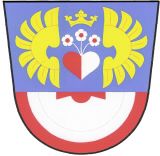 Milíčovice 40, 669 02 Znojmo  O Z N Á M E N Ío době a místě konání volby prezidenta republikyNa základě § 34 odst. 1 písem. a)  a § 34 odst. 3 zákona č. 275/2012 Sb., o volbě prezidenta republiky a o změně některých zákonů, ve znění pozdějších předpisůoznamuje :                         II. kolo Volby prezidenta republiky se uskuteční:dne 27. ledna 2023 od 14,00 hodin do 22,00 hodina dne 28. ledna 2023 od 8,00 hodin do 14,00 hodin.Místem konání voleb:Obecní úřad Milíčovice, Milíčovice 40.Voliči bude umožněno hlasovat poté, kdy prokáže svou totožnost a státní občanství České republiky platným občanským průkazem, cestovním, diplomatickým nebo služebním pasem České republiky.Ve dnech voleb budou hlasovací lístky k dostání ve volební místnosti.Evžen Brtník	, v.r.						 	                        starosta obce	Vyvěšeno na úřední desce i el. úřední desceVyvěšeno: 18. 1. 2023                                               Sejmuto: